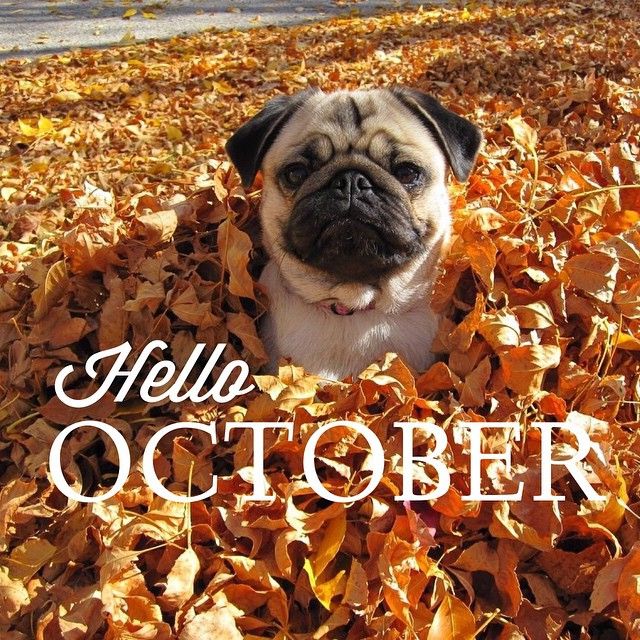 	      Birthdays this Week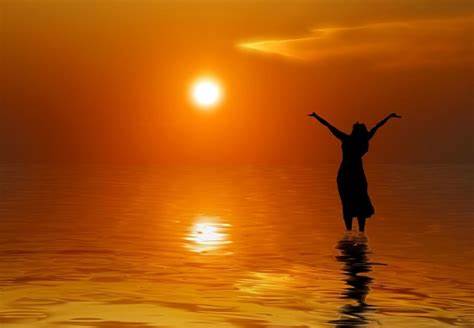 		29th Dale Ellison		29th Lori Lundblad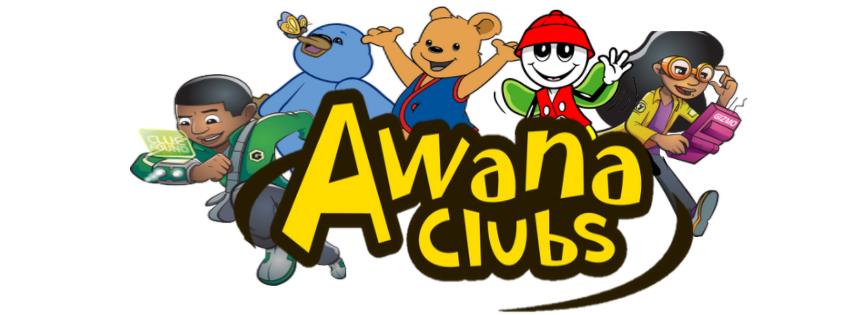 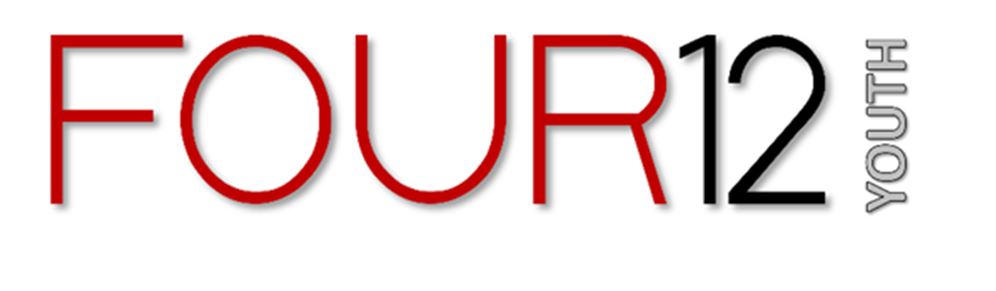 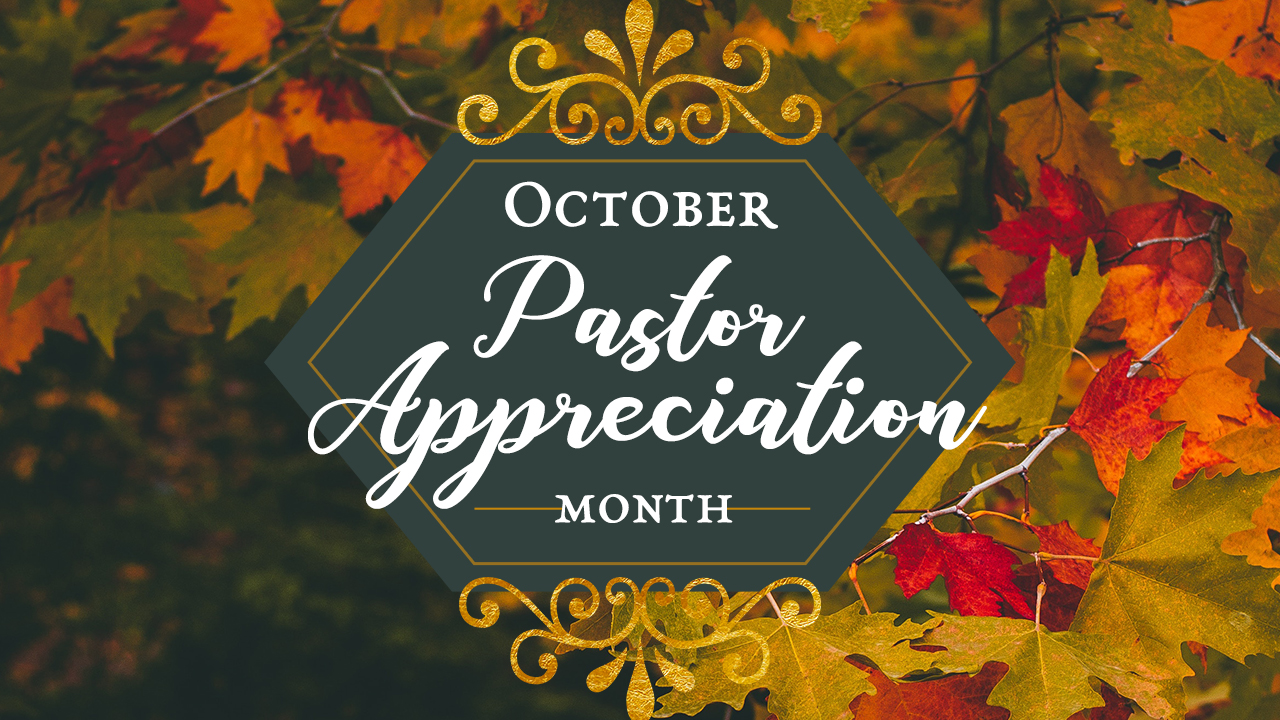 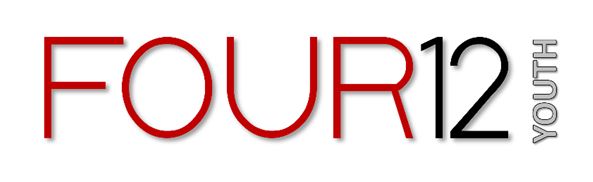 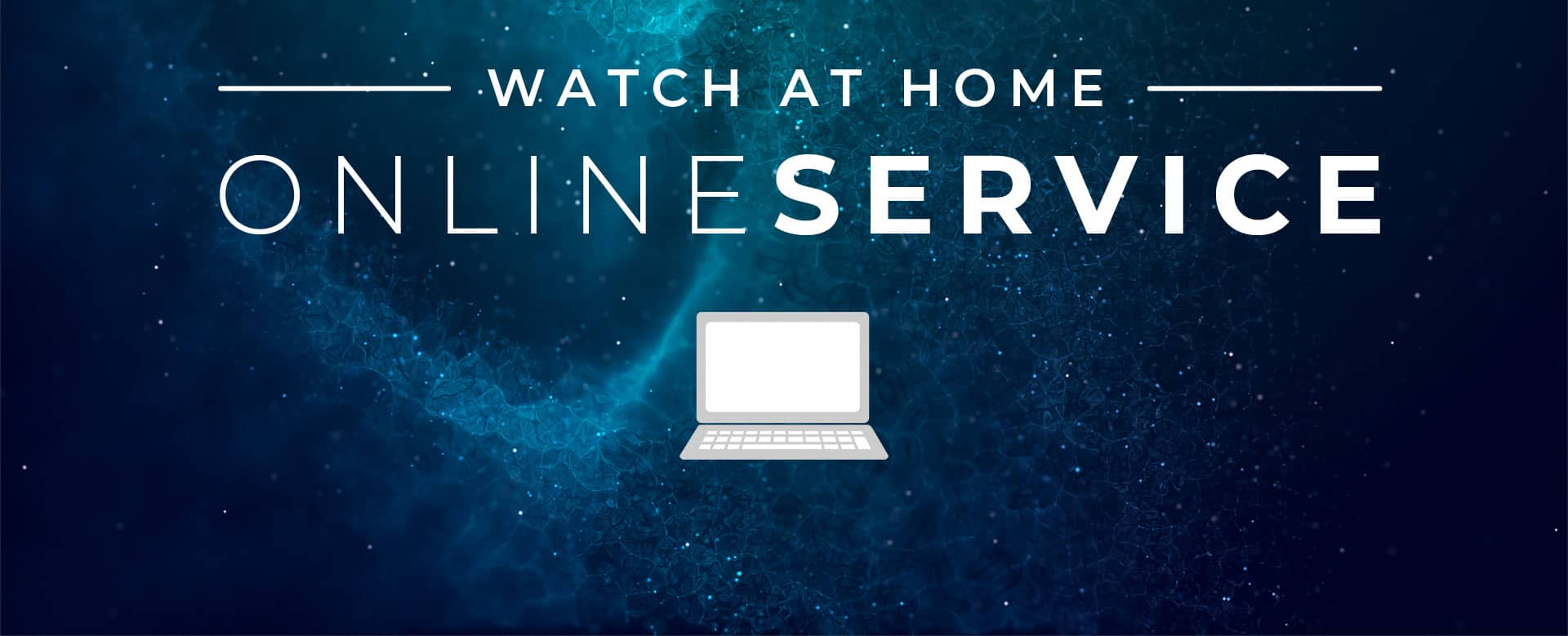 